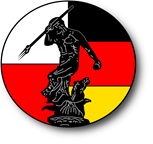 ZAPROSZENIEZARZĄD TOWARZYSTWA  POLSKA-NIEMCYw  GDAŃSKUma  zaszczyt zaprosićNA SPOTKANIE LITERACKIEZ PANIĄ  HANNĄ  CYGLERw dniu28 września 2017 roku o godz.17.00w  siedzibie Towarzystwa Polska- Niemcy w Gdańsku-Letnicy, ul. Starowiejska 15/16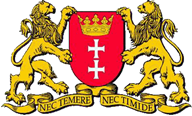 Projekt realizowany przy wsparciu Miasta Gdańska